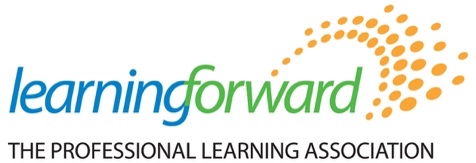 Building Capacity and Growing InfluenceAffiliate Leaders MeetingJuly 15-16, 2022Hyatt Regency Minneapolis
Minneapolis, MinnesotaAgendaMeeting Purpose:  To support affiliates as they continue to advance the Learning Forward mission, vision, and strategic priorities by providing resources and opportunities to engage with colleagues.Meeting Outcomes: Affiliate Leaders will…Engage in active learning with colleagues about Standards for Professional Learning Discuss ways in which affiliates can participate in current and future Learning Forward initiatives that support the strategic plan. Gather ideas from Learning Forward affiliate colleagues for strengthening your affiliate and contributing to your Learning Forward affiliate plans.Day One: Friday, July 15, 2022Room Name: Regency (2nd level meeting rooms)1:00-1:15		Welcome 			Elizabeth Foster 1:15-1:45		State of the Association 			Frederick Brown, President/CEO 1:45-2:00 		Advocacy Update 			Jon Bernstein, Bernstein Strategy Group 2:00-2:45		Standards: Overview, Resources and Affiliate StrategiesStandards team (Paul Fleming, Elizabeth Foster, Machel Mills-Miles)2:45-4:15  		Equity and the StandardsAmy Colton, Learning Forward Foundation  4:15-4:30		Wrap up and next steps Day Two: Saturday, July 16, 2022Room Name: Regency (2nd level meeting rooms)8:00-8:30		Breakfast 8:45-9:00		Welcome Elizabeth Foster9:00-9:30		Overnight Reflections 			Affiliates share out 9:30-10:00		Affiliate Updates 	 			Open discussion 10:00-11:00		Standards Implementation Tools and Resources 			Machel Mills-Miles    11:00-12:00		Table discussions about Standards and implementation supports 			Table discussions with padlet   12:00-1:00		Lunch with the Learning Forward Academy	 1:00-1:30		Standards in Policy 			Paul Fleming 1:30-2:15		What is next for your Affiliate?  2:15-2:30		Break2:30-3:15		Closing discussions  3:15-4:30	RECEPTION Affiliates, Foundation, Academy, Staff, Board of Trustees 